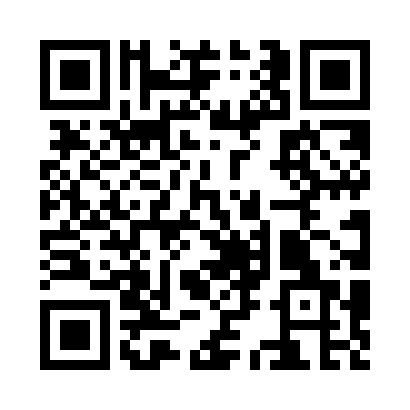 Prayer times for Parker, Alabama, USAMon 1 Jul 2024 - Wed 31 Jul 2024High Latitude Method: Angle Based RulePrayer Calculation Method: Islamic Society of North AmericaAsar Calculation Method: ShafiPrayer times provided by https://www.salahtimes.comDateDayFajrSunriseDhuhrAsrMaghribIsha1Mon4:275:4912:574:398:049:262Tue4:285:4912:574:398:049:263Wed4:285:5012:574:398:049:264Thu4:295:5012:574:398:049:255Fri4:305:5112:574:398:049:256Sat4:305:5112:584:408:049:257Sun4:315:5212:584:408:049:248Mon4:315:5212:584:408:039:249Tue4:325:5312:584:408:039:2410Wed4:335:5312:584:408:039:2311Thu4:345:5412:584:408:039:2312Fri4:345:5412:584:418:029:2213Sat4:355:5512:594:418:029:2214Sun4:365:5612:594:418:019:2115Mon4:375:5612:594:418:019:2116Tue4:375:5712:594:418:019:2017Wed4:385:5712:594:418:009:1918Thu4:395:5812:594:418:009:1919Fri4:405:5912:594:417:599:1820Sat4:415:5912:594:417:599:1721Sun4:426:0012:594:417:589:1622Mon4:426:0112:594:417:579:1623Tue4:436:0112:594:417:579:1524Wed4:446:0212:594:417:569:1425Thu4:456:0312:594:417:569:1326Fri4:466:0312:594:417:559:1227Sat4:476:0412:594:417:549:1128Sun4:486:0512:594:417:539:1029Mon4:496:0512:594:417:539:0930Tue4:496:0612:594:417:529:0831Wed4:506:0712:594:417:519:07